Unit 4 Lesson 10: Write Two-digit NumbersWU Notice and Wonder: Same Digit, Different Place (Warm up)Student Task StatementWhat do you notice?
What do you wonder?A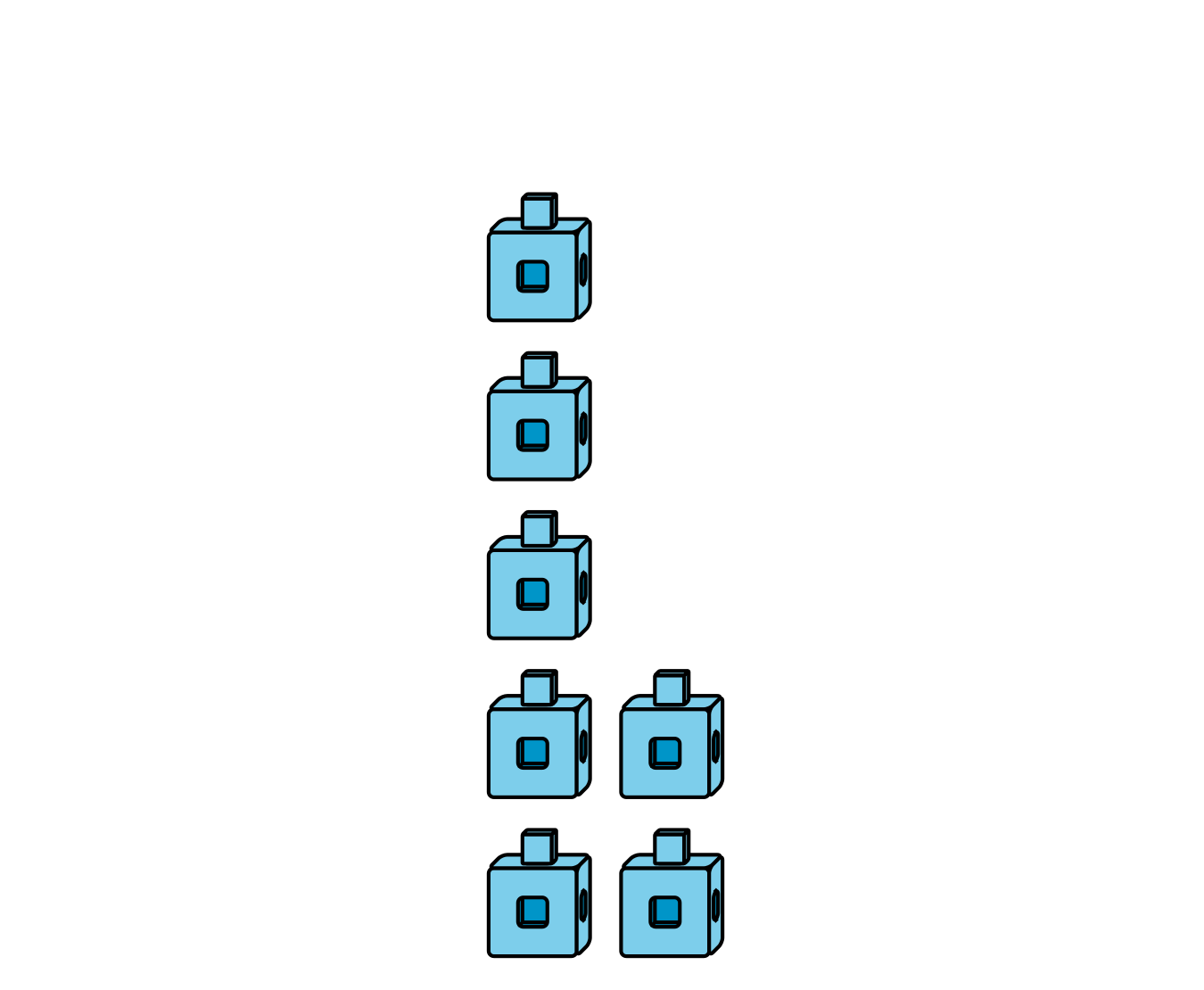 7B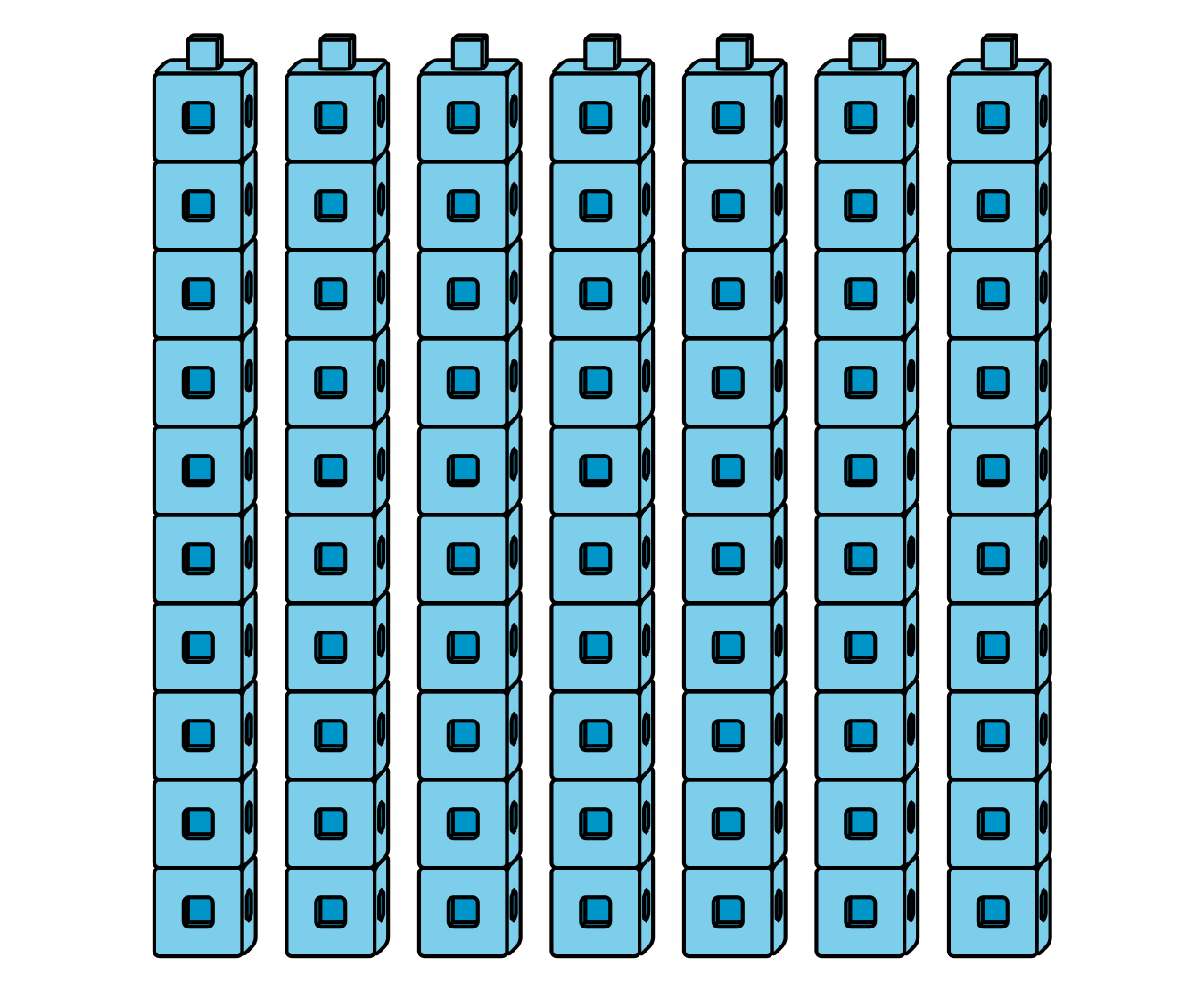 70C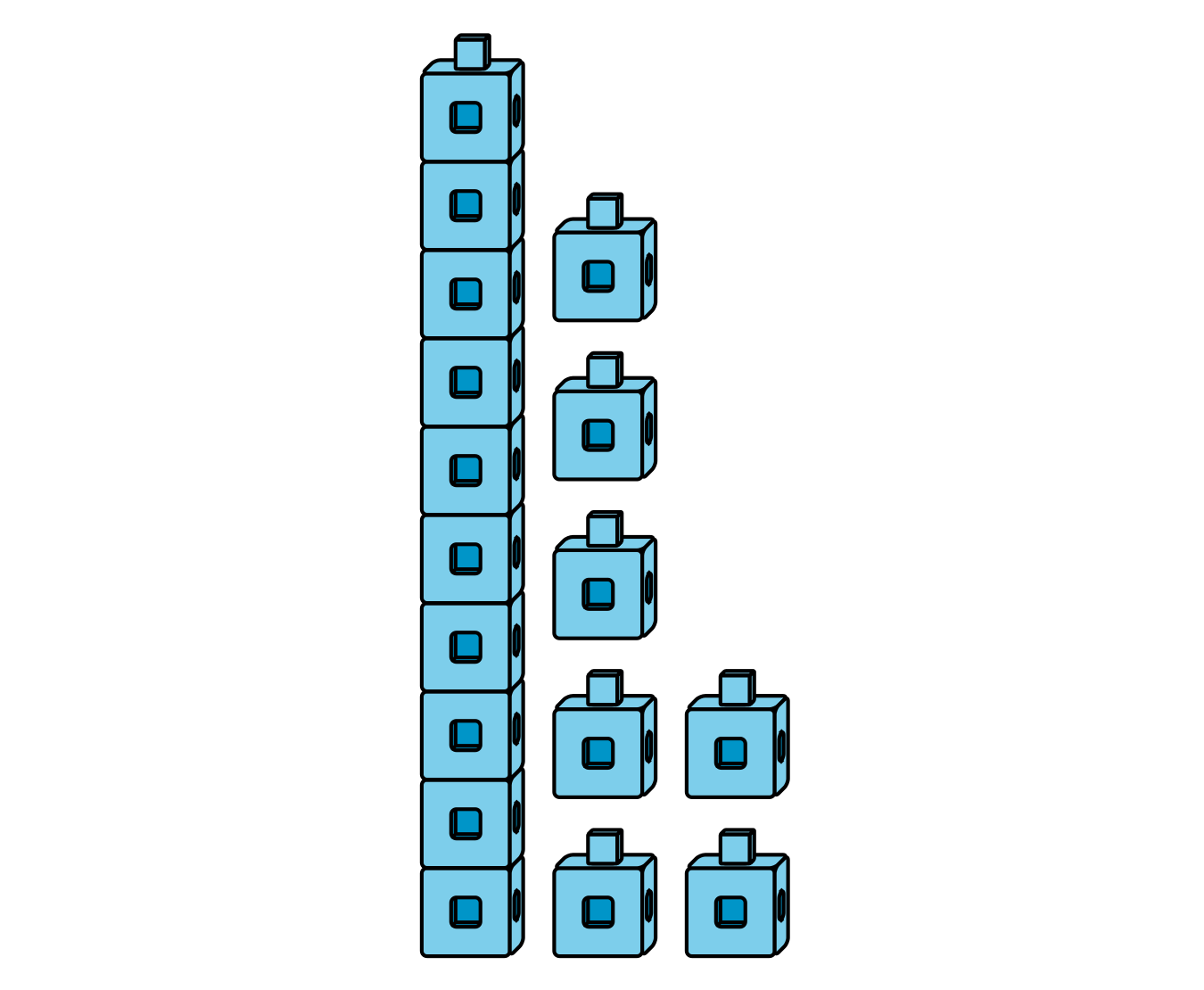 17D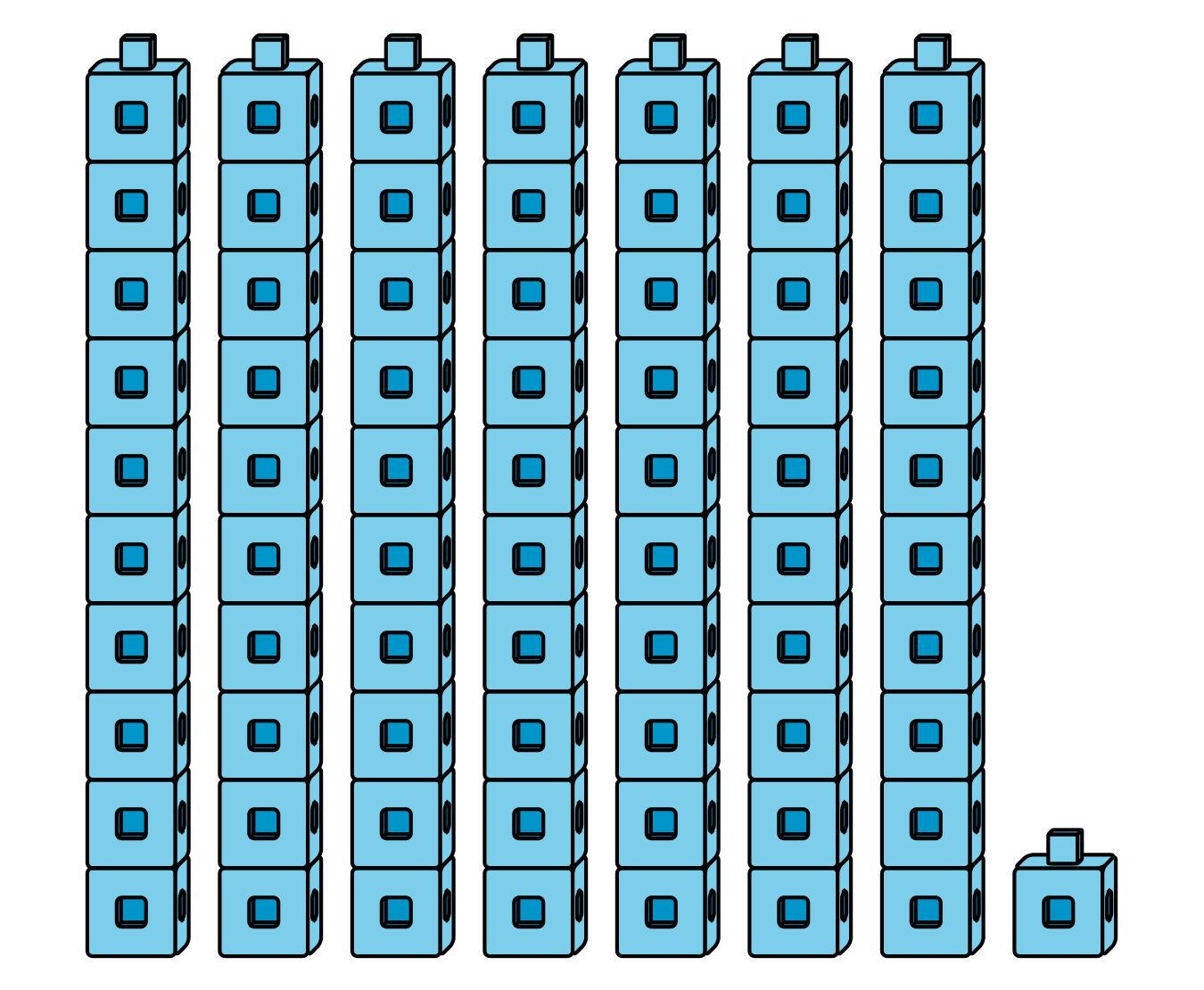 711 Write Numbers to Match Base-Ten RepresentationsStudent Task StatementWrite the number that matches each representation.1 ten 4 onesNumber: ____________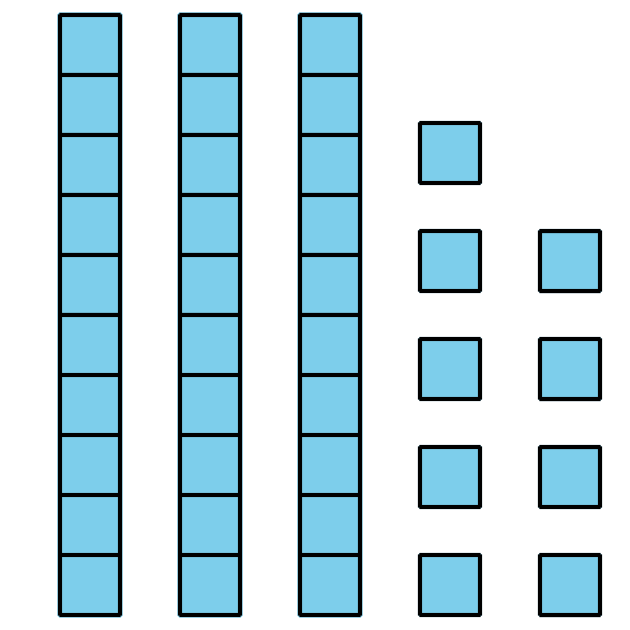 Number: ____________9 tensNumber: ____________Number: ____________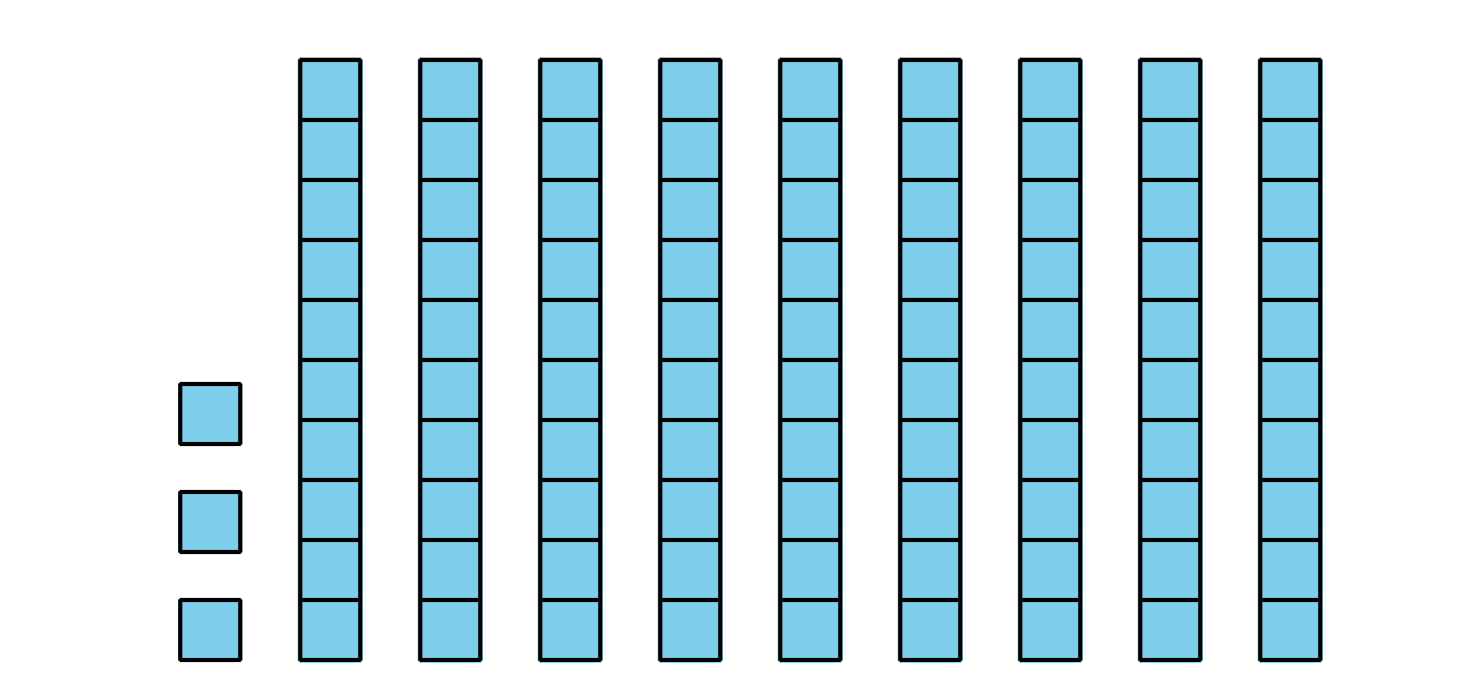 Number: ____________Number: ____________2 ones 8 tensNumber: ____________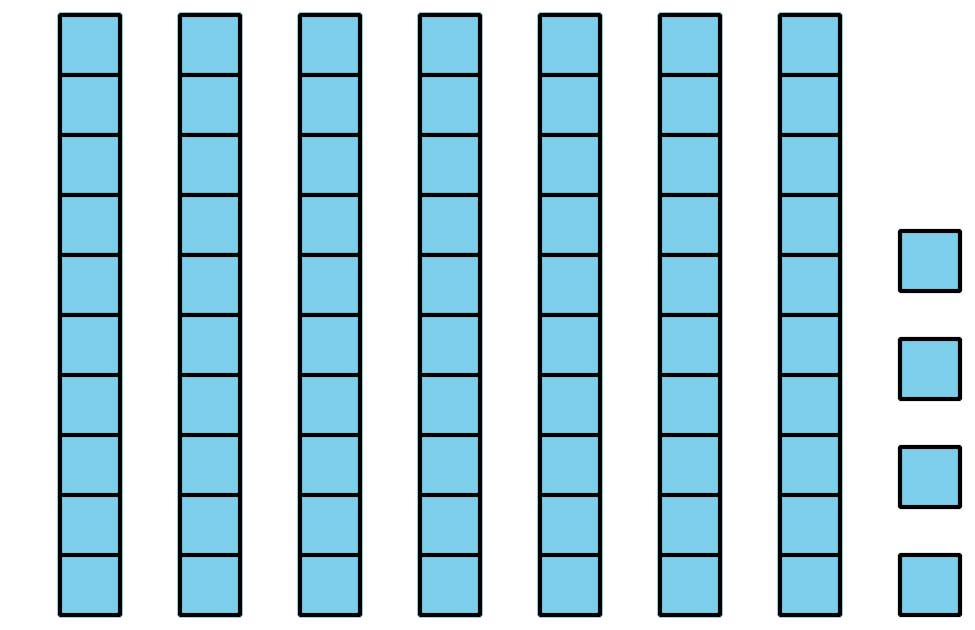 Number: ____________Number: ____________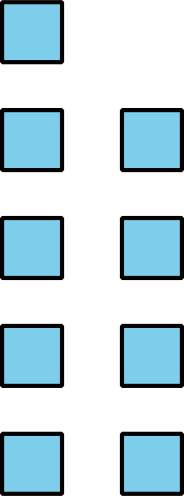 Number: ____________2 Introduce Write Numbers, Numbers to 99 by 1Student Task Statement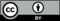 © CC BY 2021 Illustrative Mathematics®